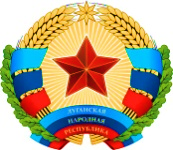 ГОСУДАРСТВЕННОЕ БЮДЖЕТНОЕ ОБЩЕОБРАЗОВАТЕЛЬНОЕ УЧРЕЖДЕНИЕЛУГАНСКОЙ НАРОДНОЙ РЕСПУБЛИКИ«ЛИСИЧАНСКАЯ СРЕДНЯЯ ШКОЛА № 14»(ГБОУ ЛНР «ЛСШ № 14»)ПЕДАГОГИЧЕСКИЕ  СЕКРЕТЫ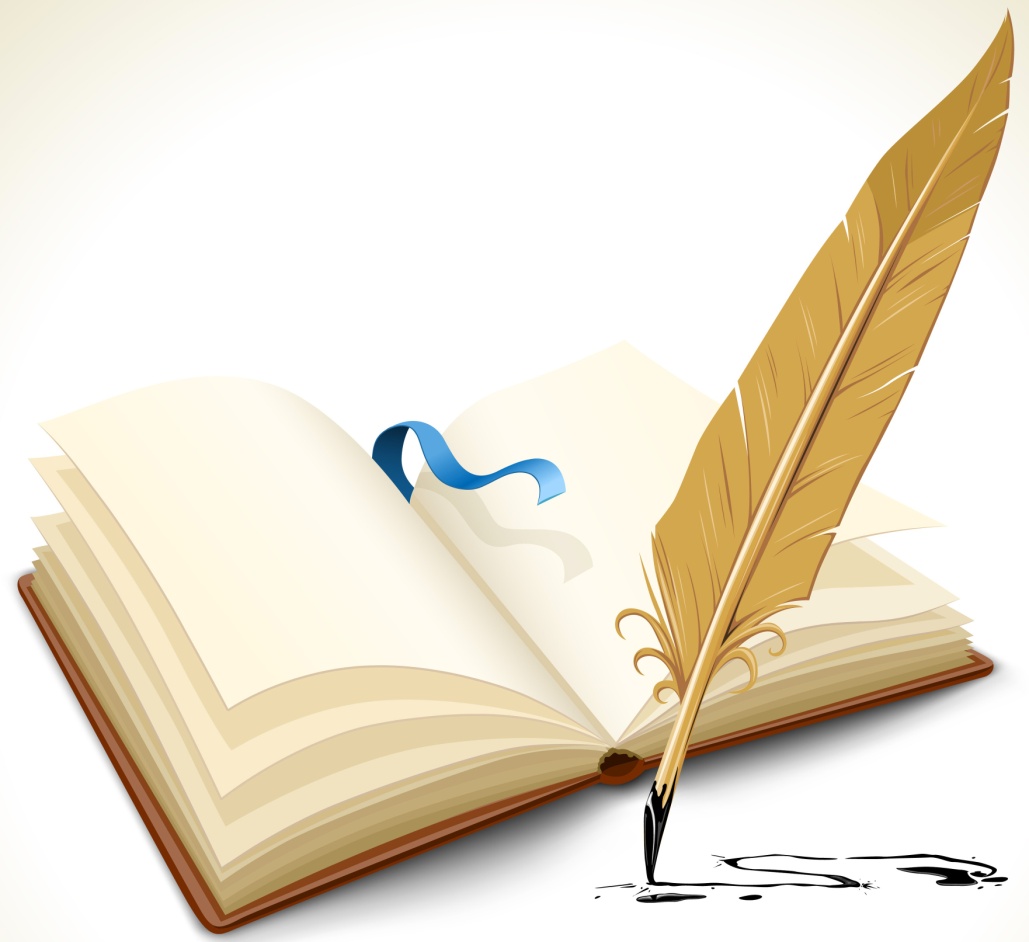 учителя начальных классов                                                   Таушкановой                                                                         Татьяны ИвановныЛисичанск 2024Жизнь –  это постоянная  цепочка изменений. Изменения есть повсюду. Изменения происходят и в образовательной отрасли. Современные дети требуют от нас нового, еще неизвестного им темпа развития. Мы, педагоги, должны сделать все необходимое для того, чтобы детям было приятно учиться, и школа давала ученикам не только знания, но и умения применять эти знания в жизни. Как вовлечь и повести ребят за собой без слез и суеты? Начало обучения в школе – очень напряженный период, потому что школа с первых дней ставит перед ребенком целый ряд задач, не связанных непосредственно с его предыдущим опытом, но требующих максимальной мобилизации физических и интеллектуальных сил. Переход из условий игры в условия учебной деятельности – переломный момент в жизни ребенка. И поэтому моя главная задача – максимально помочь ребенку адаптироваться к новым условиям его жизни.Какова моя учительская роль на уроке? Свои знания я детям не передаю, а лишь показываю то, чему им необходимо научиться. А способы достижения мы ищем вместе. У каждого ребенка свои способности, надо лишь вовремя их разглядеть и помочь преодолеть неудачи. Я стараюсь сделать все возможное, чтобы школьные годы ребенка были озарены светом, счастьем, добротой, моим участием. В процессе учебы, я  придерживаюсь определенных условий:                                                                  -  создавать позитивный настрой на учебу,                                                                                             - чувство равноправия,                                                                                                                              -  возможность высказать свою мысль и выслушать товарища,                                                           - учитель не способ «похвалы и наказания», а друг, советчик, старший наставник.                  Уроки базируются на сотрудничестве, взаимообучении:  учитель – ученик, ученик – ученик.Вместе с детьми я моделирую жизненные ситуации, использую ролевые игры, побуждаю детей к общему решению проблемы на основе анализа соответствующей учебной ситуации. На таких уроках исключается доминирование одного участника учебного процесса или одного решения над  другим. Я учу их быть демократичными, критически мыслящими, принимать обоснованные решения. В последнее время заметно снизился интерес к чтению книг. Многие ученики неохотно и мало читают. Такая ситуация вызвана рядом причин, в том числе и социальных – спадом интереса к учебе, большим количеством других источников информации, развитием компьютерной техники, телевидения. Но главной причиной является отсутствие читательской деятельности учащихся, навыков сознательного, оптимального чтения. Поэтому педагогической проблемой, над которой я работаю,  является « Развитие и совершенствование навыков сознательного чтения в учащихся начальных классов».  В.А. Сухомлинский советовал педагогам: «Научите всех детей читать так, чтобы они умели читая думать и думая читать». Научившись этому, ученики смогут справиться с любой работой быстрее и успешней. Чем быстрее ребенок научится хорошо читать, тем легче ему будет учиться. Начиная с 1 класса, работаю над формированием навыков техники чтения. Чем раньше ребенок овладеет техникой чтения, тем легче ему будет изучать другие предметы.  Всем известно, что невозможно добиться грамотного письма, если ребенок не научился плавно читать и понимать прочитанное, невозможно научиться решать задачи, поскольку при плохом чтении их условий, теряются логические математические зависимости между величинами. Выполнение домашних заданий из-за плохой техники чтения, становится для учеников тяжелым грузом, затягивается на долгое время. Именно поэтому на своих уроках я стараюсь использовать различные инновационные технологии, приемы и упражнения, которые позволяют достичь лучших результатов своей работы, добиться глубоких и крепких знаний, практических умений и навыков учащихся. Я уделяю особое внимание таким элементам: дыхание – физиологическая основа речи, голос – главный инструмент чтеца, дикция – четкое выговаривание звуков, слогов, слов, орфоэпия – правильное литературное произношение. Лучше всего начинать урок с постановки и решения любой проблемы. Эта работа активизирует обучающихся, пробуждает логическое мышление, желание высказаться. Дети чувствуют себя в роли исследователей, которые исследуют известные и неизвестные им вещи. А потом, когда мы «разогрелись» в устной речи, то можно приступать и к   дыхательной гимнастике:                                                                                                                                                - «Перышко» (подуть на ладонь, чтобы улетело перышко, которое мы себе представили);                      - «Любимый цветочек» (понюхать цветочек, который мы видим на клумбе);                               - «Вкусная конфета» ( «погонять» во рту конфетку)…Для фонетической зарядки использую чистоговорки:                                                                                     Ли-ли-ли – улетели журавли,                                                                                                                     ло –ло-ло – вокруг снегом замело,                                                                                                               ны-ны-ны – будем ждать мы весны.                                                                                                                            В букварный период учу детей составлять слияния СГ и ГС, т.е. прямые и обратные слоги. Чтение становится интереснее и легче, если использую игровые ситуации: «Парашютисты», «Солнечные лучики», «Веерок». А для этого у каждого ребенка на парте «Волшебная папка», которая состоит из таблиц и слов. Но это не просто таблицы или слова, они волшебные. Почему? Потому что они разноцветные. Если разукрасить таблицу разными цветами, то она превратится в удивительную мозаику. Ученикам очень нравится чтение по цветам. Таблица №1.       а     е    ы   и      у     о                            Б                                     ба   бе   бы   би   бу   бо                                                                    аб   еб   ыб    иб   уб   об               После того, как ученики научатся читать слоги и понимать их структуру, перехожу к таблице №2. Это, по сути, дидактическая игра, которая  называется „Самолет – парашют”. Показываю указкой от согласных слева до гласных вверху – „самолет поднимается”, ученики  читают открытые слоги. Указка движется от гласных к согласным справа - „парашют опускается”, идет чтение закрытых слогов.Таблица №2.                              А     Е     И     Ы     У     О     Э     Ю     Я                       Б                                                                            Б                      В                                                                             В                      Г                                                                             Г                     Д                                                                             Д            Для чтения слогов со слиянием  2-3 согласных  использую таблицу №3.                                       Таблица №3.                      а       е        и       ы       о       у       ю       я           ск     ска   ске   ски    скы    ско   ску   скю   скя                    аск   еск   иск    ыск    оск   уск   юск   яск       Закончив работать с таблицами 1-3, первоклассники успешно читают любой слог в  разных словах.                  Для расширения угла зрения, использую слоговые пирамидки:Р        О                                                              ПО                        ЛЕН                У                                                    ПАР                                    ТАС                        А                                          ДРУЖ                                                БАТакже детям очень нравится работа с деформированными  словами, в которых нарушен порядок букв, например СТЛО (стол). Задания постепенно усложняю. Часто наблюдаю, как загораются интересом глаза детей, им очень приятно побеждать восстановление каждого слова. Постепенно от деформированных слов переходим к деформированным предложениям.Как добиться оптимальной скорости чтения? Рекомендую такие виды работы:«Жужжащее чтение» или чтение «пчелкой» - чтение, когда ученики читают одновременно вполголоса, чтобы не мешать друг другу, каждый со своей скоростью в течении 5 мин.Ежеурочные пятиминутки чтения.Не длительность, а частота тренировочных упражнений: домашнее чтение 3 раза по 5 мин  через 1-2 часа. Эффективность этой работы выше, чем полуторачасовое чтение за 1 раз.Чтение перед сном.  «Студент, науками живущий, учи псалтырь на сон грядущий», говорит народная мудрость.«Волшебный мешочек»: обучающиеся читают 1 мин и считают количество прочитанных слов. После второго, третьего чтения этого же произведения снова подсчитывают их. Прочитанное количество слов  - это сокровища ребенка, которые он складывает в мешочек. Иногда мы проверяем, у кого больше сокровищ. Увеличение темпа чтения вызывает позитивные эмоции, желание читать еще.  Но более трех раз не стоит читать один и тот же отрывок.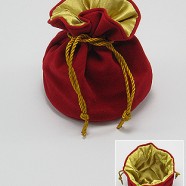  Игра «Диктор ТВ»:  упражнение – копирование диктора на телевидении. Ученик  садится за учительский стол и читает текст классу. Но он должен как можно чаще отрывать глаза от книги и смотреть на зрителей. Это упражнение значительно улучшает технику чтения.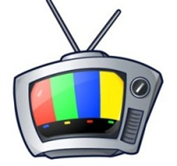 Игра «Разведчики»: на столе 10-20 накрытых предметов. На 1 мин предметы открываются, дети их рассматривают, трогают, считают. Учитель закрывает их, а дети записывают или называют.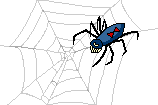 «Паутинка»: учитель называет первый слог, а дети подбирают слова, которые начинаются этим слогом. Побеждает тот, кто «сплел» самую большую паутинку. Праздник поэзии: чтение стихов наизусть. Весь урок звучит одно и то же стихотворение, но каждый ребенок артист. Выступать перед классом должны научиться все. Мои обучающиеся очень любят игры из серии «Подбери рифмы». Рифмы подбирать можно разными способами. Например:- название предмета на первой картинке рифмуется с названием предмета на второй картинке в уменьшительной форме (кошка – рыбешка),- существительное + прилагательное (горошины – взъерошенный),- существительное + глагол (акула – нырнула)… А потом можно попробовать себя в роли поэта.  А если еще дома и родители помогут, то радости и восторга у детей не отнять.Используя перечисленные методы и приемы, можно решить одну из главных задач начальной школы – научить учащихся сознательному, правильному, выразительному чтению. Как результат – учеба  будет казаться  не обузой, а увлекательным занятием. У детей обязательно проснется интерес к чтению книг.